Balagurubaran KalingarayanMobile application Technical Lead - iOS & HybridPh : +16084219538Email:gurubalak@gmail.comPROFESSIONAL SUMMARY              My long and extensive experience working on this platform makes for a rich understanding of framework conventions, best practices, memory management, and development tools; I'm passionate about quality and maintainability when it comes to code and application development.PERSONAL MOBILE APPSStock EMC2                   Stock EMC2 is an advanced stock tool that filters the entire stock         market and  identifies those stocks showing the greatest potential for profit. This allows you to browse detailed information about specific stocks having to type a symbol. This app will plot the earning/revenue, EPS information as chart.Proficient in building custom UI based on UIView, UITableView, UICollectionView, UIAlertController, UIGestureRecognizer, and UIStoryBoard Segues.Integrated  the SBJson framework to parse the web services Response.  Created the web-services to handle stock detail using PHP and Javascripts.Created the SQL Query to insert and fetch the data from DatabaseDeveloped the JavaScripts API to fetch the information from the Stock’s API - https://api.iextrading.com Created the stock entry page using Bootstrap and AngualrJS 1.0Created SQL query to enter and delete the stock entry  from the Database.Used COCOAPods to maintain the framework dependenciesGraphical representation of Earnings / Revenue and EPS information to provide more clarity to the users and also to reduce the data crowd.Added the watchlist Widget to access the stored stock list easily. Configure the Jenkins for the build maintenance.Handled the End to End process for app store submission in iTunesConnect.Hands on experience in Apple developer portal.Swift, PHP,JavaScripts,Bootstrap, iWatch,RESTful web service,COCOAPodsSKILLSObjective-C,Swift,AngularJS, Cordova,COCOAPods,BootStrap,HTML,PHP.JSON,XML, RESTful webservices,SQL,Agile/Scrum, Jenkins, p4v, gitlab,github.AdMob,Google Map,  Spritekit,MacOS, iOS.EXPERIENCE INFO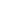 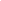 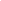                  Years of                              Years at this                            Years of                   iOS app                              Current Job                                 Swift            Development                                                                           Experience         PROJECT EXPERIENCETechnical Lead - Tata Consultancy Services - USA - Mar 2016 - till date        Development of CashPro mobile is ideal clients who wants to perform critical treasury management activities and manage their liquidity while away from the office through a mobile and iPad devices. CashPro Mobile notifications alert you about critical transactions requiring attention and decisions, even while not using the application.This app had been developed using HTML5, JavaScript,CSS3Designed and developed mobile app Login page using UIStoryboardWorked on designing end to end iOS application and implemented the MVVM or MV *  architecture.Implemented the Touch ID authentication  functionality in login and payment approval modules. Developed unique swift wrapper for iOS based on Cordova framework which reduced the dependency between each Cordova release.I worked on creating different modules of the application MV* architecture of angular using  different framework  properties such as directives,filter,services,factory.Developed a module to provide solution to avoid Middleman attack in the web-service using Certificate PinningDesigned a solution with Reverse Proxy Authentication for the major issue we faced  which prevents the tester to test the app from outside network.  The solution allowed the tester to test the app from any network. Involved in the execution from design to publish apps in ItunesConnet - Appstore.Designed and developed a native component to insist the user to use the latest version which greatly avoided the information inconsistency. Developed the POC to show the pending and approved transaction list in iWatch.Developed reusable component to handle the iOS push notification.Created the web page to symbolicate the iOS Crash Report.Currently working on the payment approval using Touch ID.Used Jenkins for the continuous integration and development to publish the build.Configured the jenkins job to build and publish the iOS applicationSwift, Objective-C, AngularJS, Cordova, PLCrashReporter , Security Framework,iWatch,Agile,Google FireBase, RESTful web service,jenkinsDeveloper - Tata Consultancy Services - UK - IND - Jul 2012 - Dec 2015         Development of iPAd PIL - Passenger information list application is give full leverage to handle the passenger information list, Whether the cabin crew and the team is onboard or pre flight . This application developed using Objective-C         Development of Flight React application is reduced rebooking time and the workload for the ground level crew.Also it has the detail information about the flight timing and passenger list respective to the flight Developed the custom Objective-C module to handle the web-service call.Designed and developed the module to share the information between the applications using custom URL schema in Objective-C.Migrated the entire application from XIB to UIStoryBoard to avoid the Screen Size issues across the iOS devices.Created the detail suggestion list, based on the Apple UI guidelines to improve the user experience.Developed the missing bag application from the scratch using XCode.Designed a solution with COCOAPODS and developed the POC for the major issue faced in maintaining the framework version. Developed the custom and reusable UI Components to give rich appearance to the application.Developed the Objective-C Wrapper using cordova to store and retrieve the information from iOS devicesDeveloped reusable component to handle the iOS push notification.Created the POC to using SBJSON and third party framework.Developed the component to ensure the user using the latest versionXCode, Objective-C, AngularJS, Cordova, SBJSON,COCOAPODS,jenkinsGame Developer - Smackall Games pvt Ltd - IND -Oct 2009 - Jun 2012Designed and developed the custom component to use the AdMOB and Game Center frameworkImplemented the box2d physics engine.Worked closely with design team to ensure the fine game designRedesigned one of the major games to increase user base.Worked more than 5 gamesDeveloped physics based games.Objective-C, Box2d , AdMob , GameCenterLEARNING IN PROGRESSJava , Maven , SpringWeb-Services , EclipseSOCIAL PROFILEGitHubLinked InApp StoreEXPERIENCE INFOTata Consultancy Services, India — Technical leadJul 2012 - PresentSmackall Games Pvt ltd , India — Game developerSep 2009 - Jun 2012EDUCATIONMaster Of Computer Application                              Arunai Engineering College Tiruvannamalai -India  Sep  2006 - Apr 2009BSC Physics                                    Sri Paramakalyani college Alwarkurichi — India             Mar 2003 - Apr 2006